BANNOCKBURN HOMEOWNERS ASSOCIATION NEWSLETTER 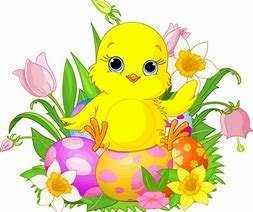 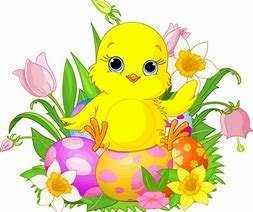 P.O. Box 211, Franktown, CO 80116                                                        www.bannockburnhoa.com                                          Spring Issue 2019 Important Covenant / Bylaw Meeting: Franktown Fire station, Saturday March 23, 1:30 pm. Don’t miss this great opportunity to come to this important meeting with questions or concerns you may have regarding any of the changes being proposed to our covenants and bylaws before we put them out to be voted on. Damien Bielli from VF Law will be in attendance, as well as our board members, to answer questions and address concerns. The changes to our covenants and bylaws have been posted to the Bannockburn web site for all to review. Please take a moment to read through them. In addition, the Bannockburn revised policies will soon be available to review. (www.bannockburnhoa.com)Annual Easter Egg Hunt --- Unfortunately this popular Bannockburn event will be canceled due to there not being a social committee chairperson on our board at this time. If you would like to volunteer to head up this event (or to become our social committee chairperson) please email the HOA board.  hoaboard@bannockburnhoa.com  Welcome to Our New Neighbors!  If you are new to the neighborhood and would like additional information on Bannockburn or you have general questions, such as internet connectivity or garbage options, etc. Please feel free to reach out to any board member. Brush or Pine needles? - Wildfire preparedness begins at home, dispose of branches properly! The free Douglas county slash/ mulch drop off site is set to open April 6 - so get ready! Let’s keep our neighborhood looking good and our neighbors happy! The site will be open every Saturday 8-5 until October 28. They are located at 1400 Caprice Drive in Castle Rock. For more information visit www.douglas.co.us/land/wildfire-mitigation/slash-mulchprogram/. Community Social Groups  Bunco Night - Meets once a month. Date, time, and location will vary depending upon the host/hostess of the month. Bring $5 and a dish to share. Craft Night - Meets once a month for any craft project. Date, time, and location will vary depending upon the host/hostess of the month. Bring a dish to share. Other groups suggested by residents are Poker, Euchre or Bridge. Questions or want to join a group? Contact Cynthia Goetz at hoaboard@bannockburnhoa.comBannockburn Nextdoor Site A free private social network for neighborhood communities. We’ve had the Bannockburn Nextdoor network going since March 2013. If you would like to join, please sign up at bannockburnhoa.nextdoor.com. Safety Concerns If you are concerned about activity occurring on our public roads or open space, please call the Douglas County Sherriff’s office at 303-660-7075. Road Conditions Please contact the Douglas County Road and Bridge Maintenance Department at 303-660-7480 if you have concerns regarding road conditions throughout our neighborhood. For more information visit www.douglas.co.us/government/departments/public-works-operations/  Recent Bannockburn Mailbox Break-ins.  There have been recent reports of mail thefts in our area. If you have concerns and/or questions about the security of your mailbox, please speak with the Franktown Post Office personnel about ideas and options. They have the expertise to assist you. Additionally, if you suspect mailboxes have been broken into, please report it to the Douglas County Sherriff’s office at 303-660-7075. Thinking about Building or Making Improvements? If you are thinking about making additions or improvements to your property, please review the Bannockburn Protective Covenants. Making sure that you do it right the first time can save a lot of time and frustration. Douglas county contacts the BHOA when a building permit is requested. The September 18, 2012 Bannockburn Protective Covenants are available at the Bannockburn website. Requests are reviewed at the BHOA monthly meetings held on the second Wednesday of every month. Submit all requests as follows:                Bannockburn Homeowners Association Attention: Environmental Committee  P.O. Box 211, Franktown, Colorado 80116 Bannockburn Quarterly Newsletter --- Winter, Spring and Summer Newsletters will be posted on the Bannockburn website and the Nextdoor website. The fall newsletter will continue to be mailed out per BHOA By-Laws. BHOA Monthly Meetings Bannockburn’s homeowner board meetings are held the second Wednesday of each month at 7:00 P.M. at the Franktown Fire Protection District station. The community is always invited and is welcome to attend any of these meetings. BHOA Website  Please forward any comments or items for posting to Steve Nickerson at webmaster@bannockburnhoa.com.  The covenants, by-Laws, plat map, finances, policies, minutes and much more are at www.bannockburnhoa.com.  As you can see from the vacancies above, our board is at a great deficit in its participation by our community members. We need new volunteers!Please consider volunteering to serve on the Board, we need your help and input to keep Bannockburn a very desirable place to live. Thank you for your interest and contact any Board member to learn about serving your community. Board MemberPositionPhoneEmail AddressTerm ExpirationJack ShulerPresident951.833.4508hoaboard@bannockburnhoa.com2020VacantVice PresidentBecky RealsenTreasurer303.204.5845hoaboard@bannockburnhoa.com2020Cynthia GoetzSecretary721.899.4556hoaboard@bannockburnhoa.com2020VacantSocial CommitteeTammy EdwardsAt Large303.688.5089hoaboard@bannockburnhoa.com2019VacantAt Large